Zajecia rozwijajace umiejetnosci szkolne kl  IA, IB, VB SPMagdalena Sypien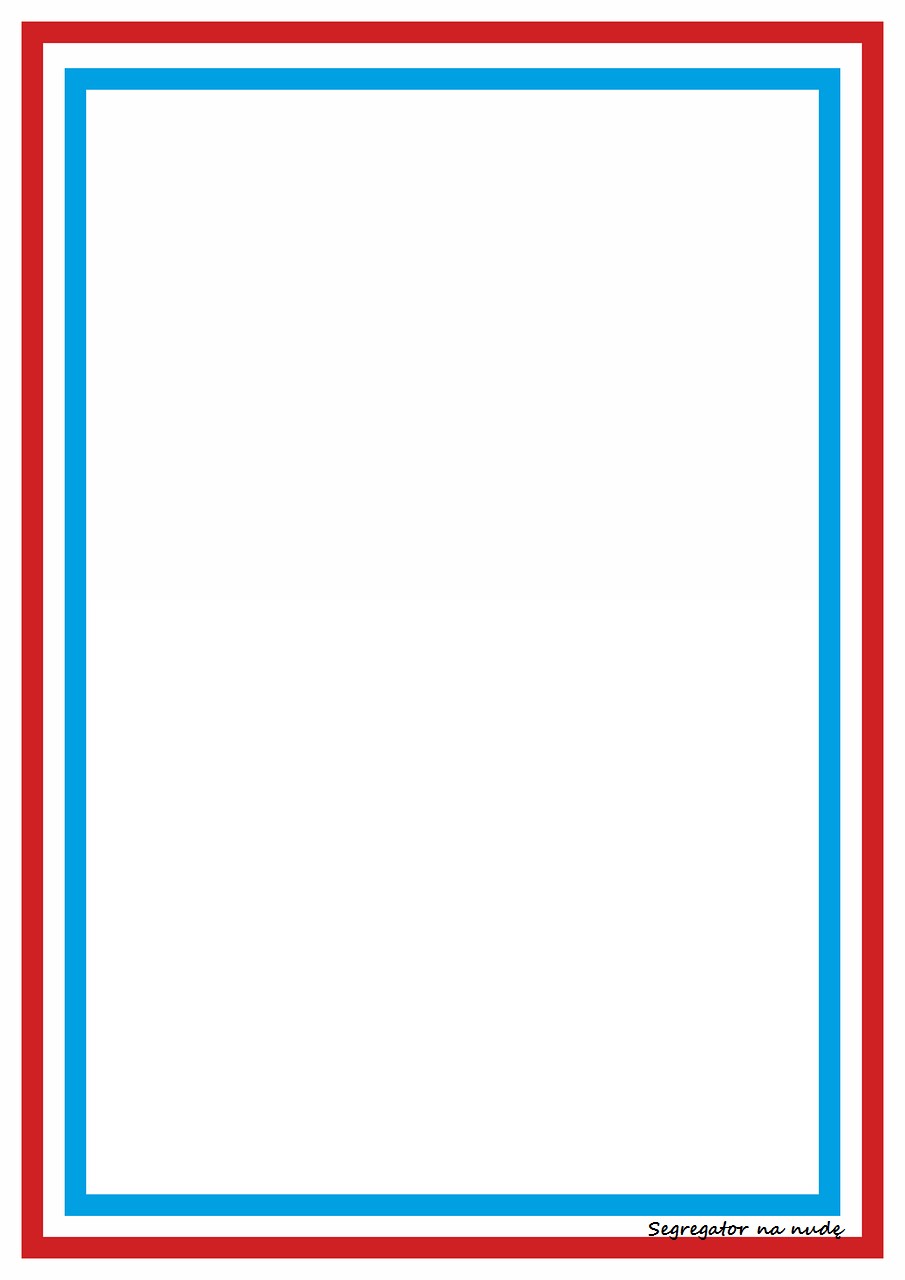 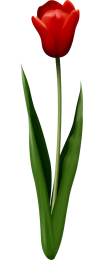 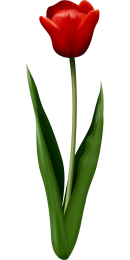 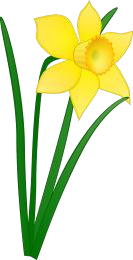 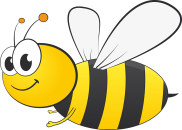 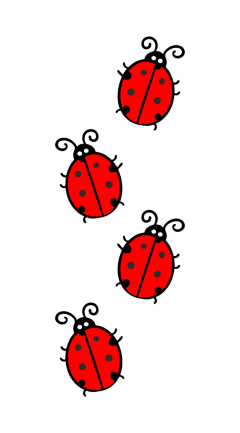 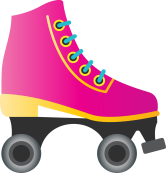 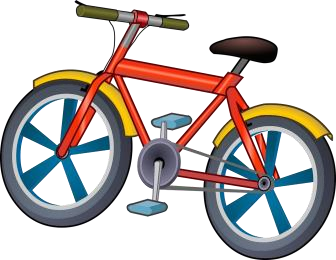 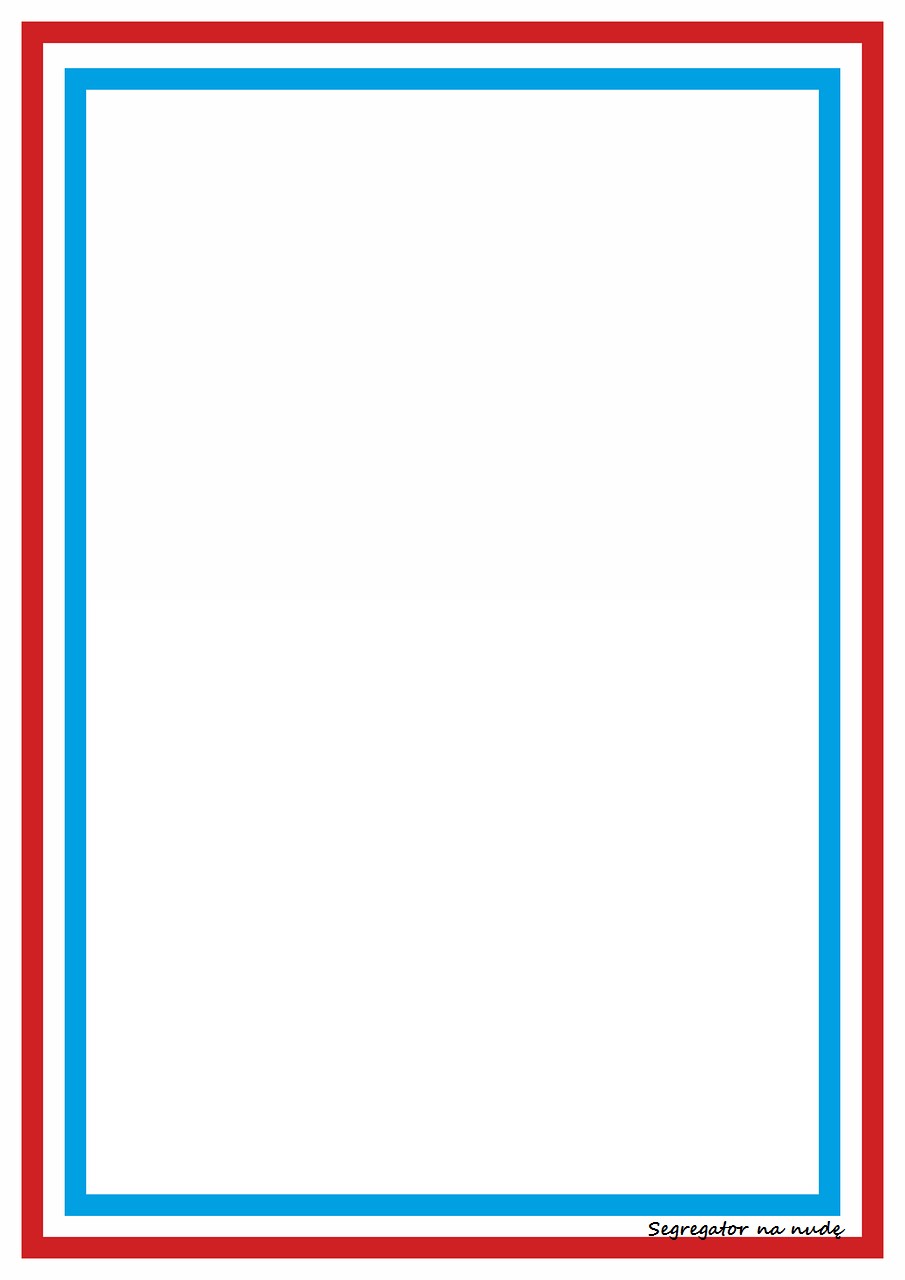 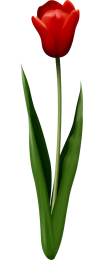 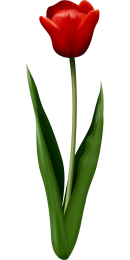 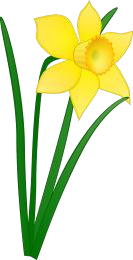 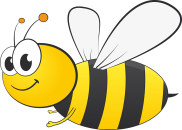 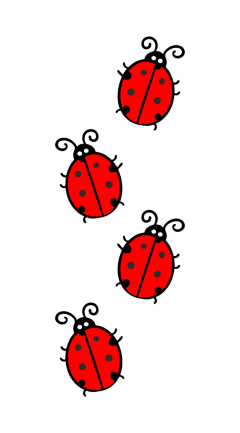 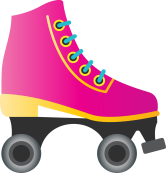 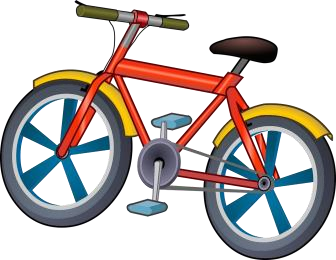 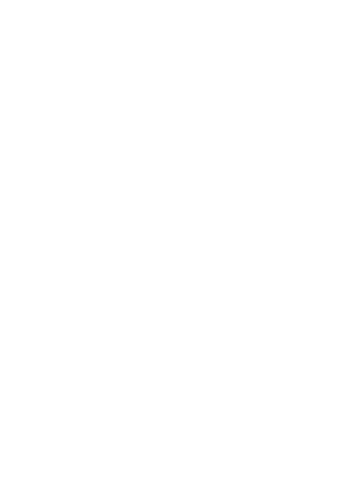 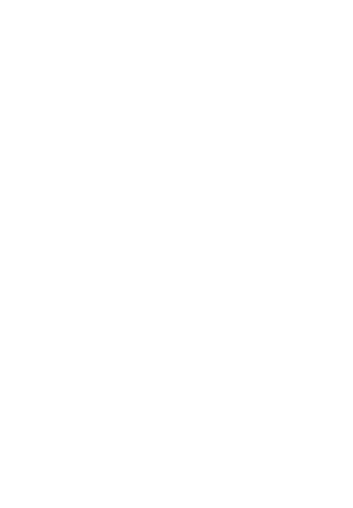 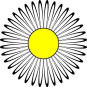 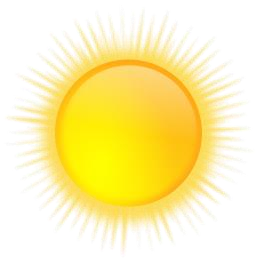 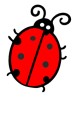 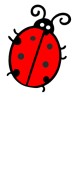 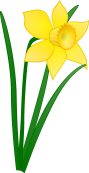 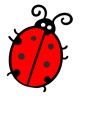 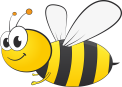 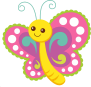 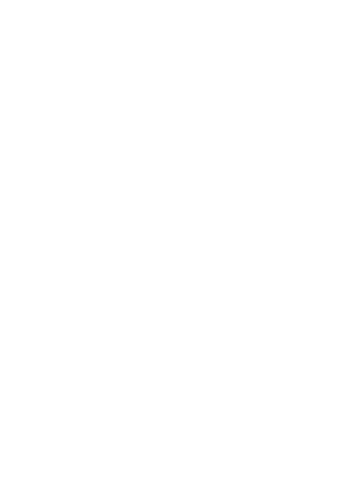 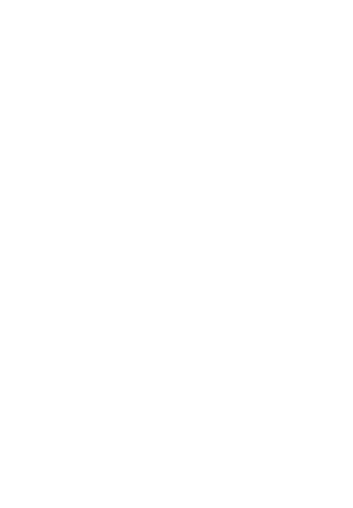 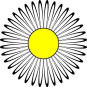 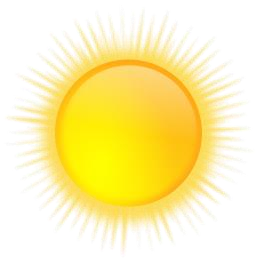 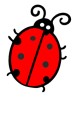 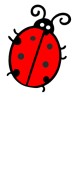 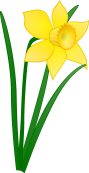 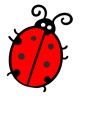 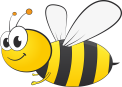 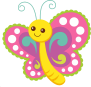 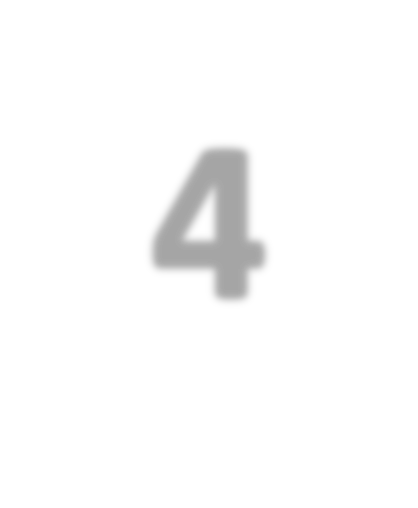 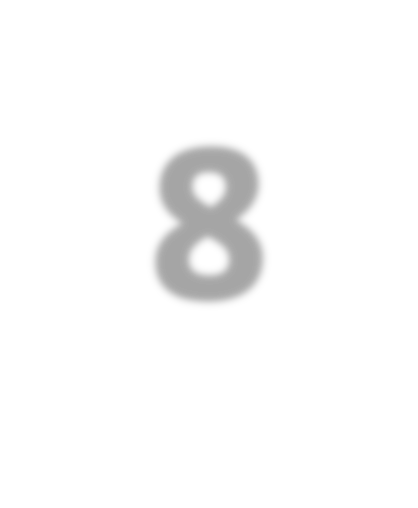 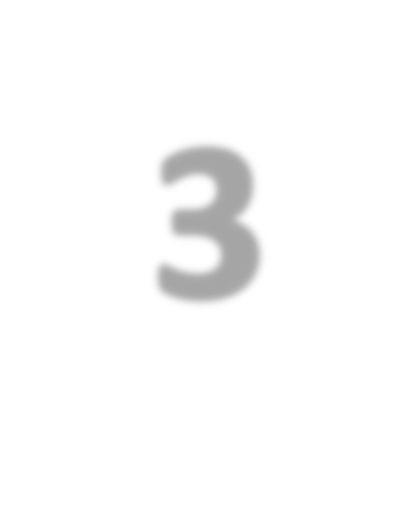 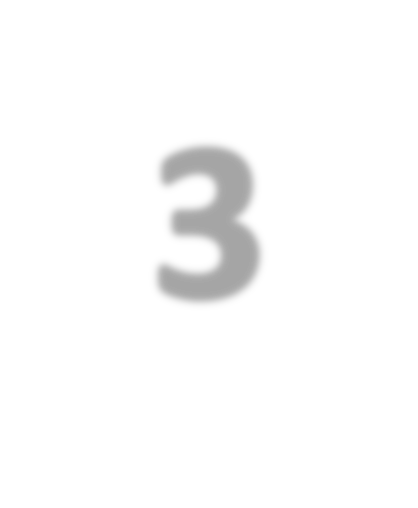 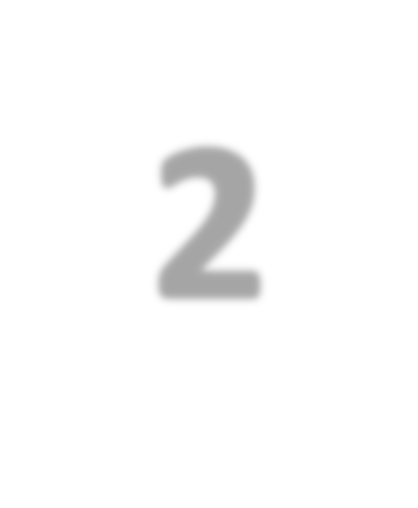 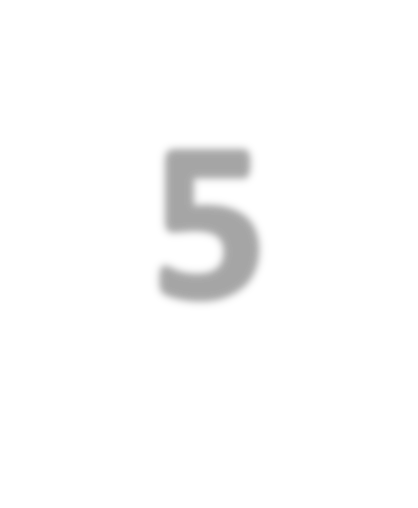 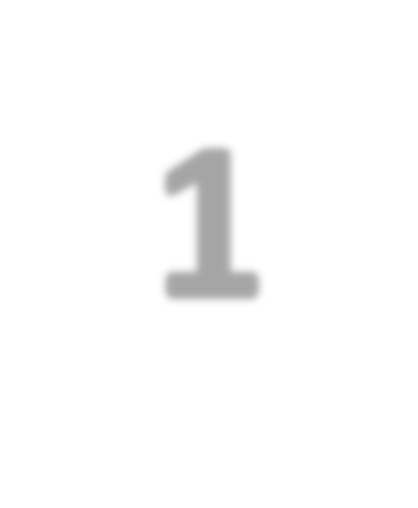 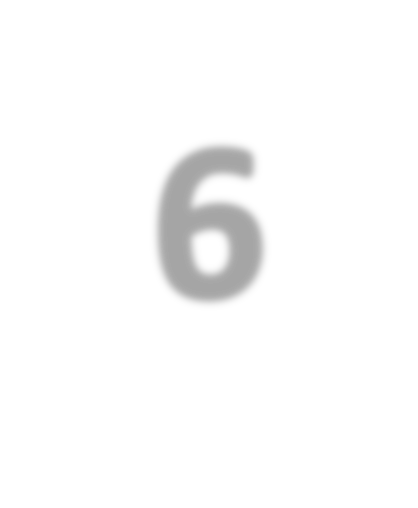 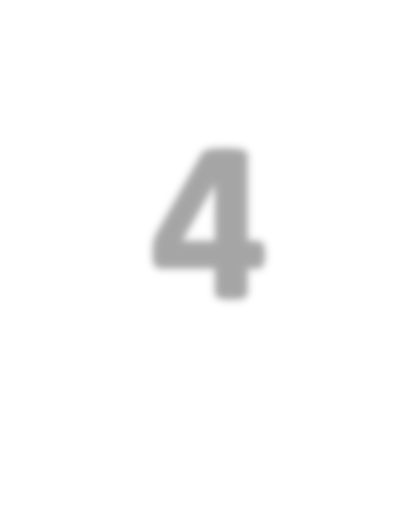 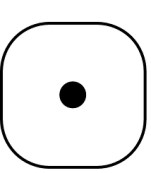 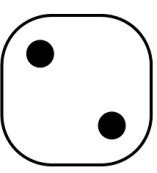 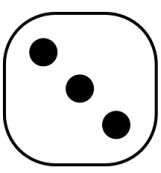 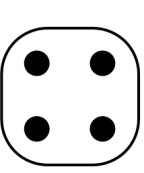 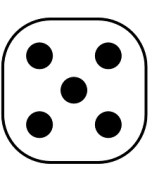 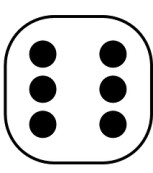 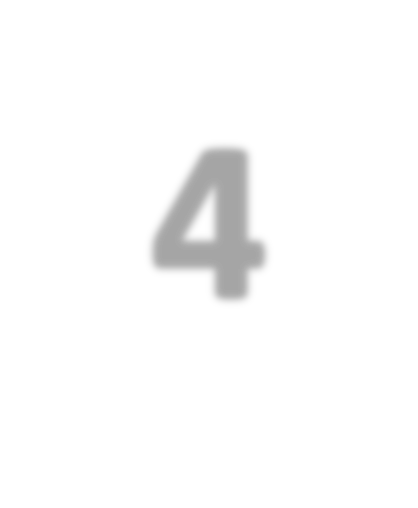 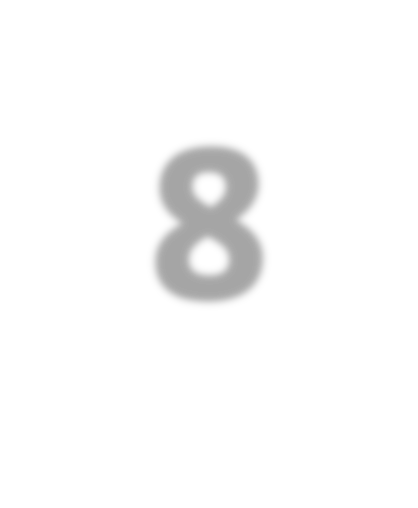 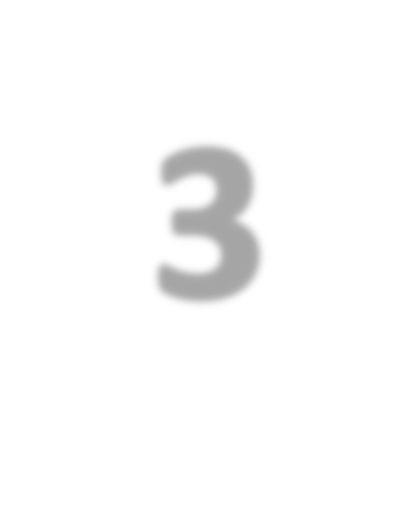 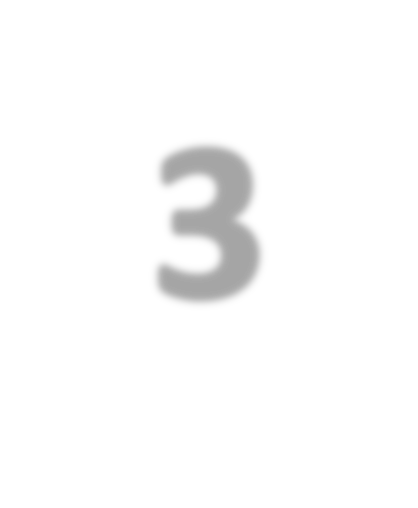 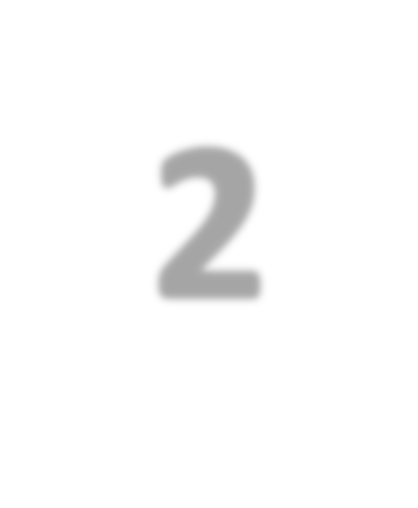 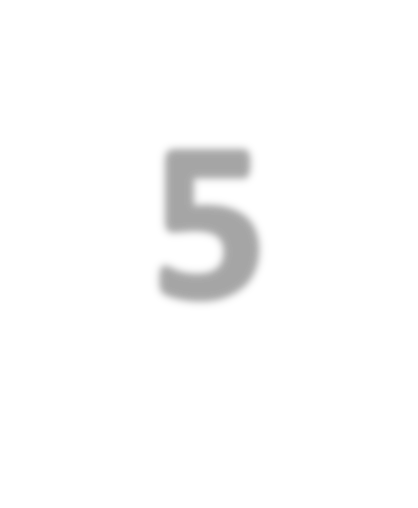 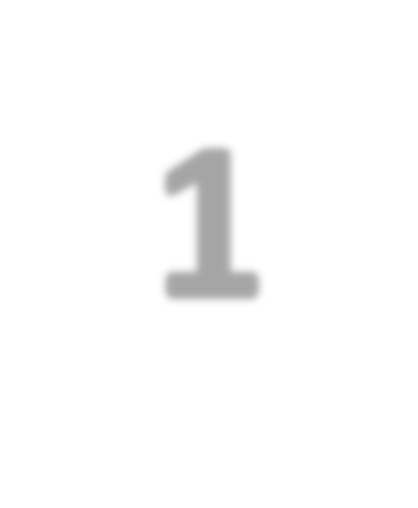 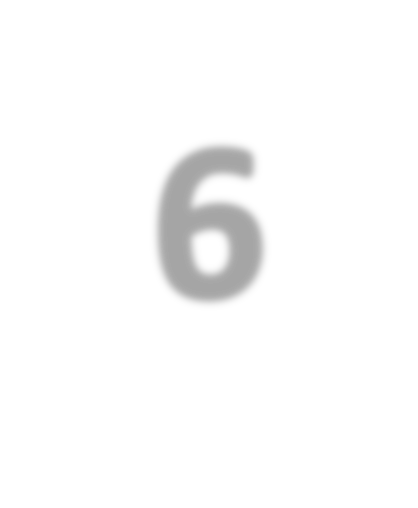 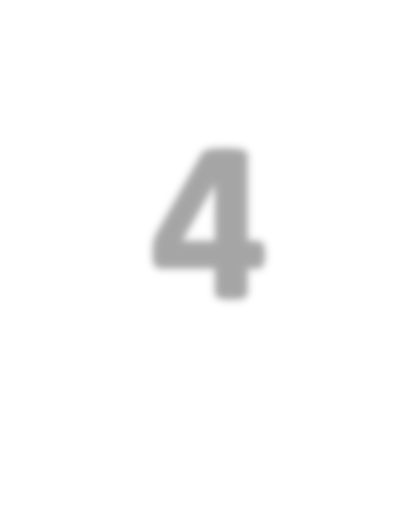 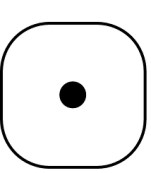 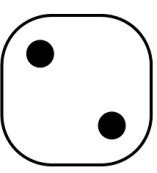 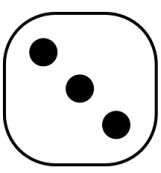 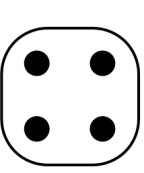 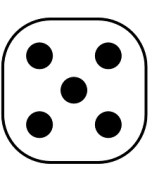 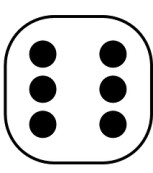 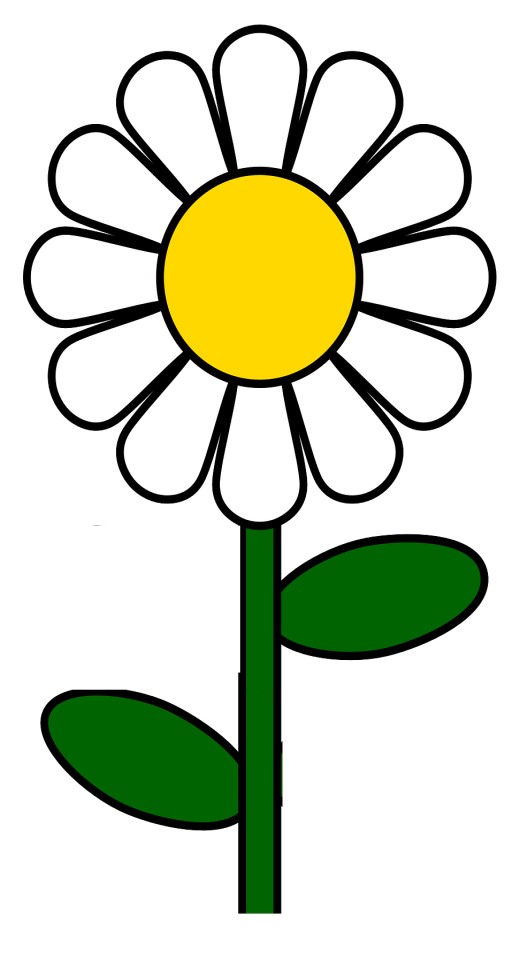 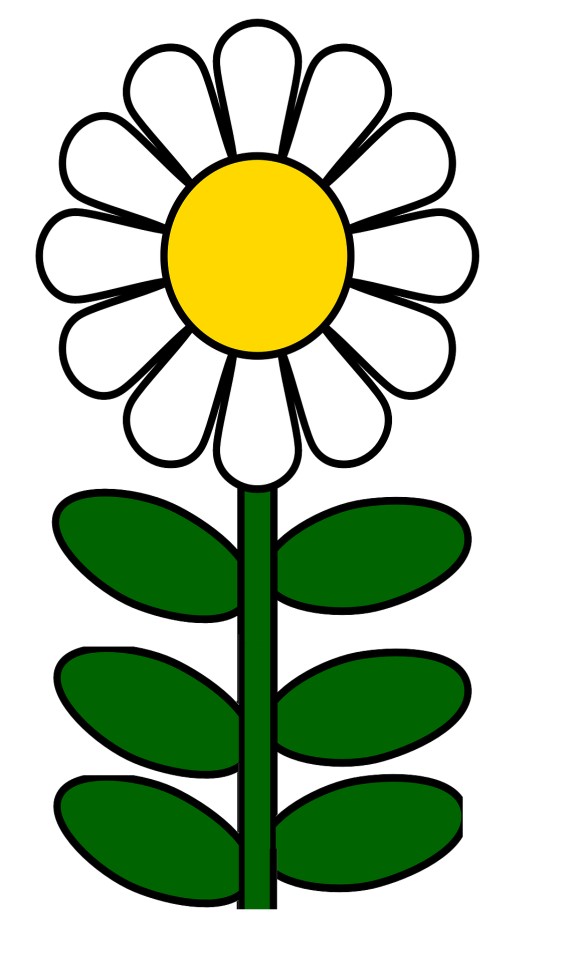 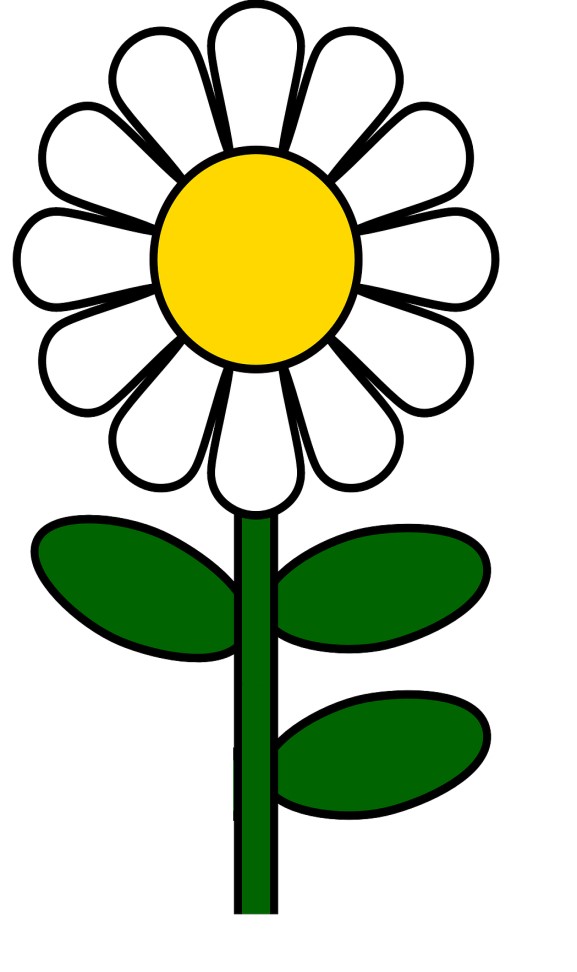 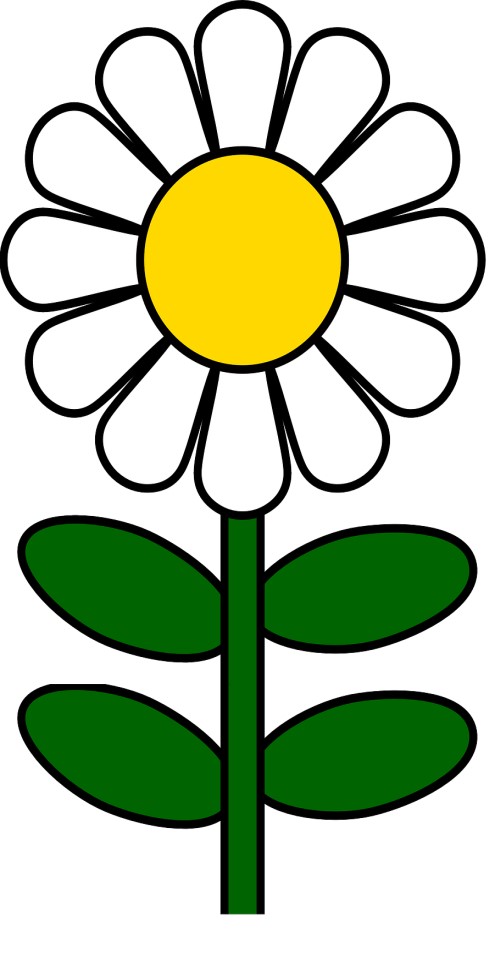 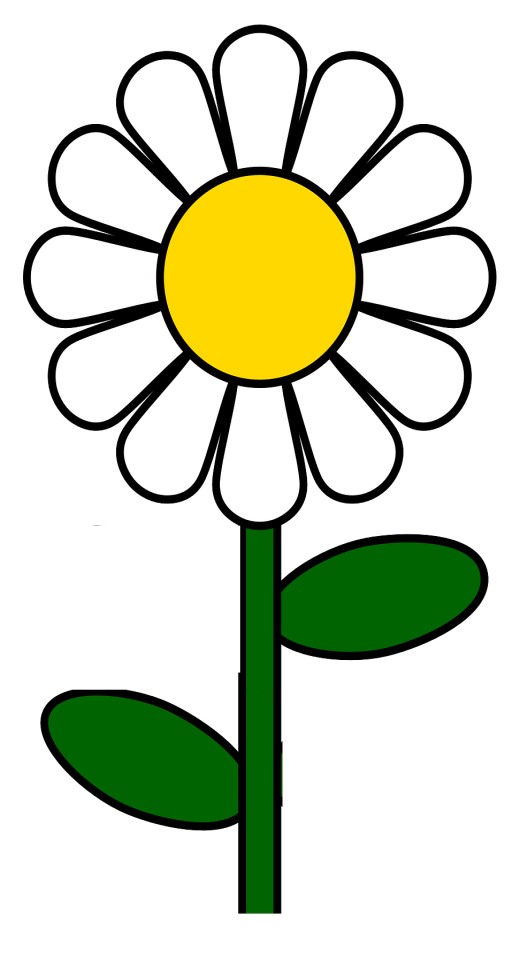 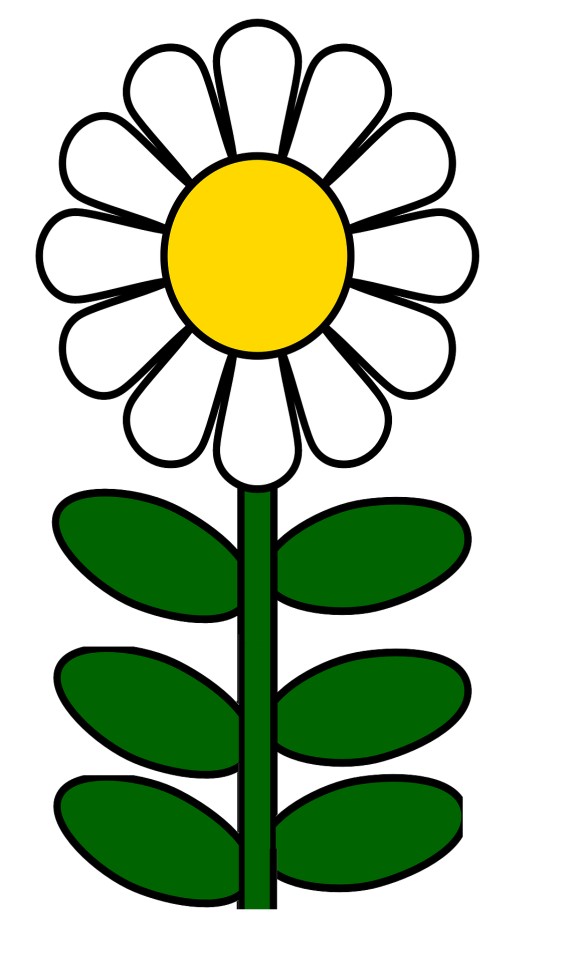 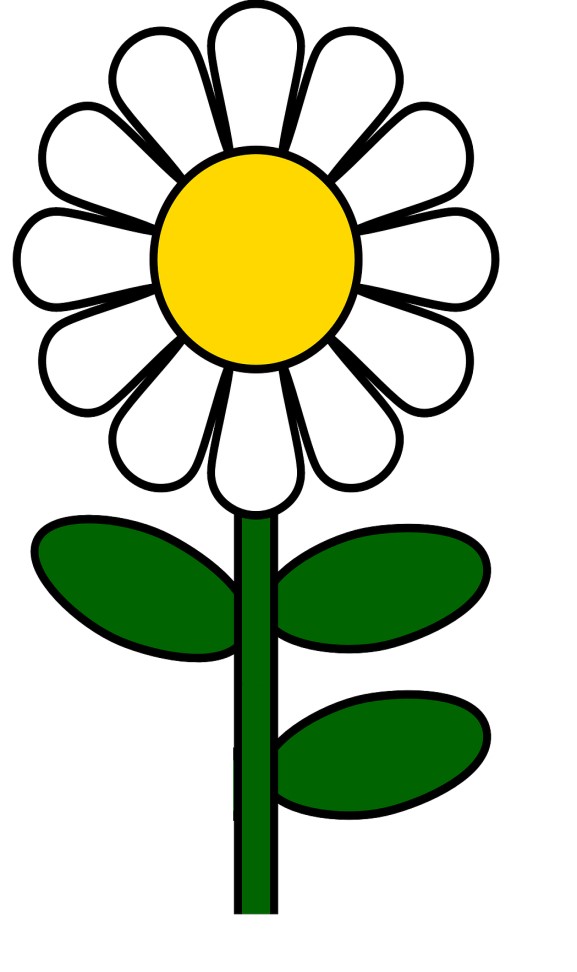 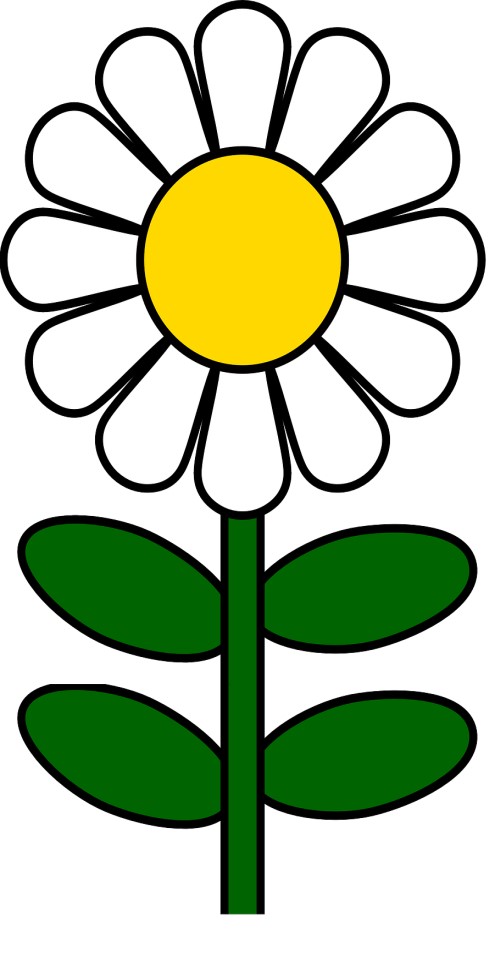 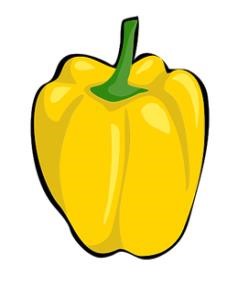 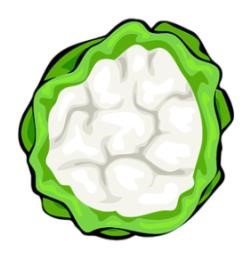 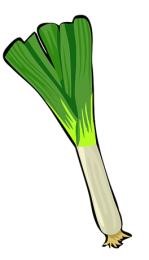 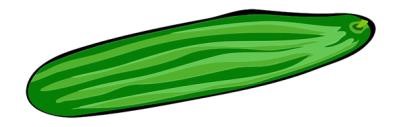 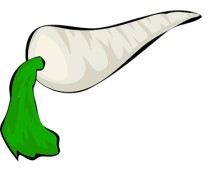 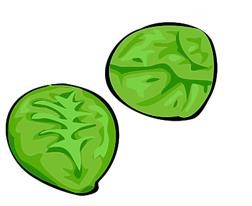 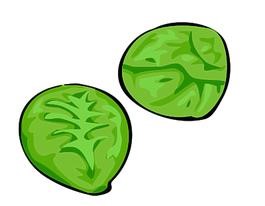 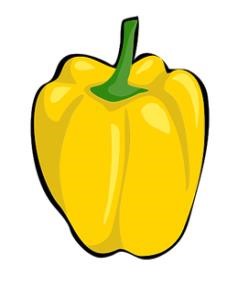 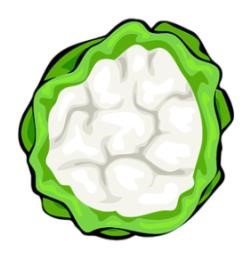 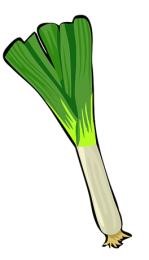 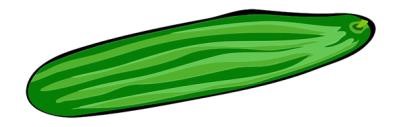 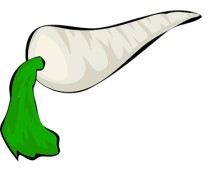 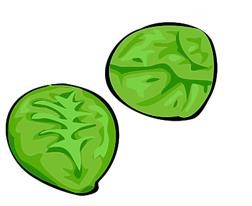 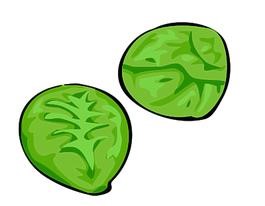 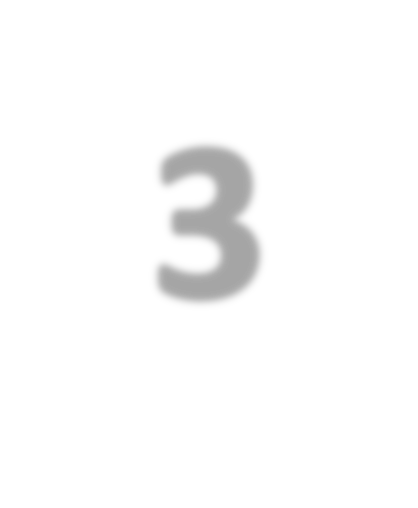 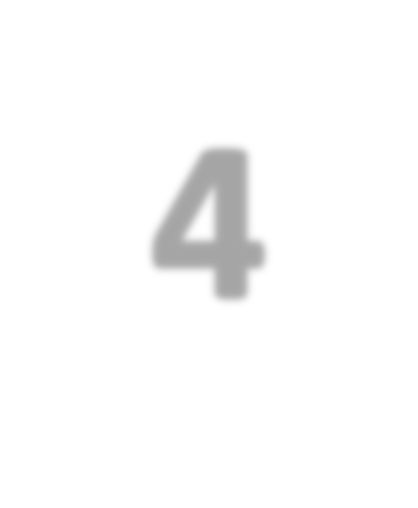 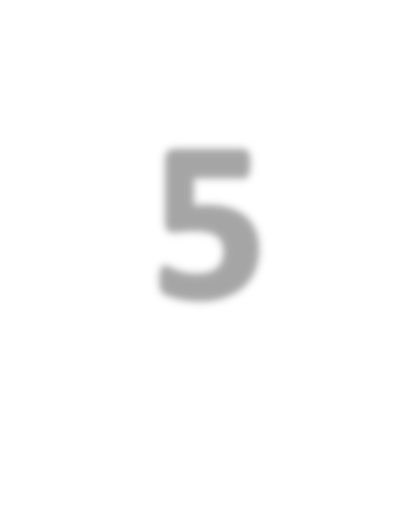 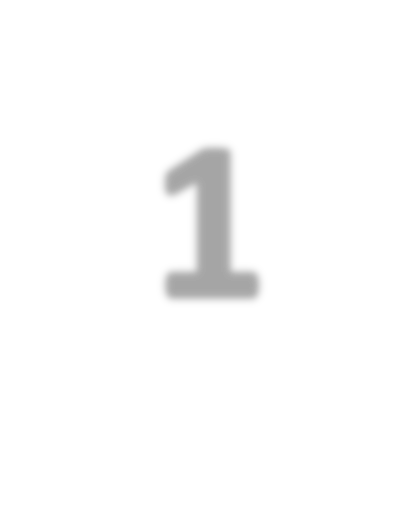 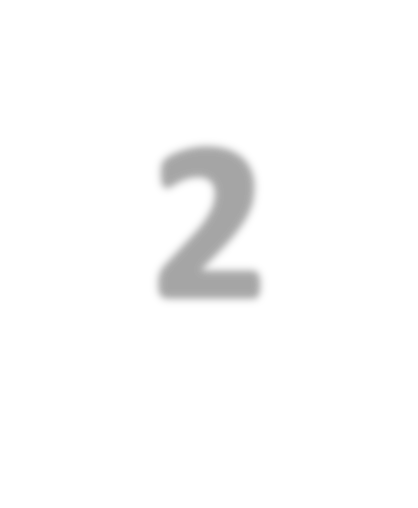 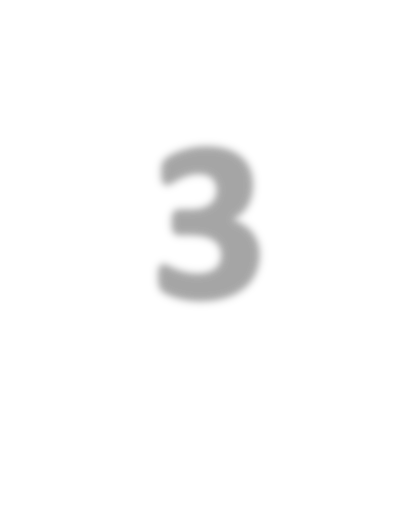 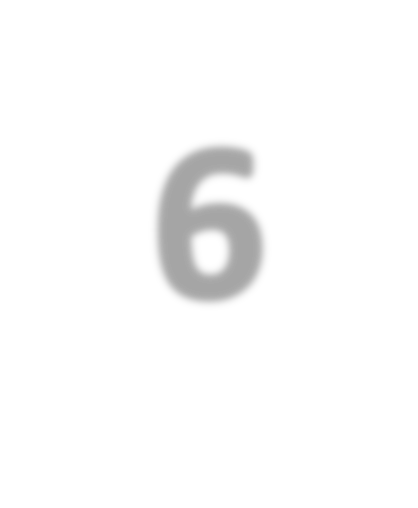 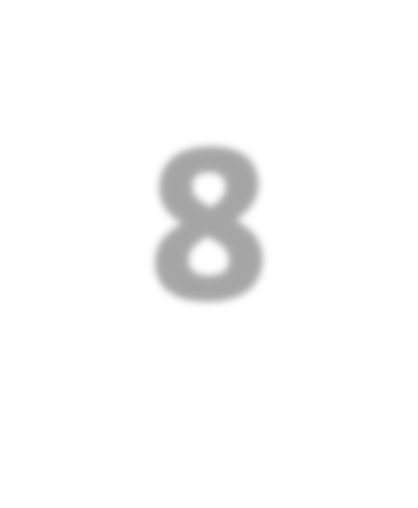 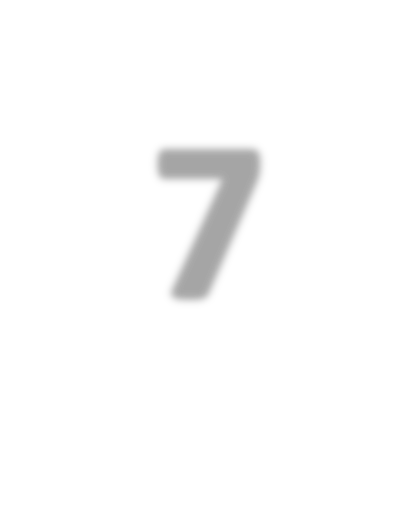 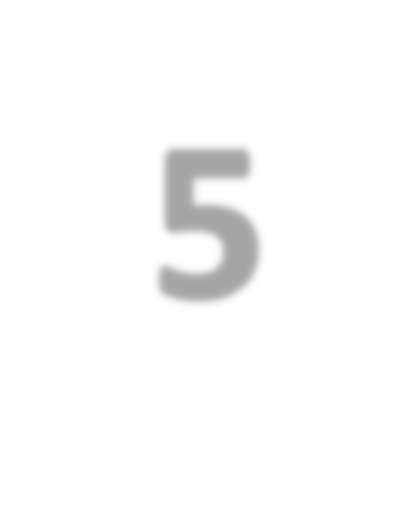 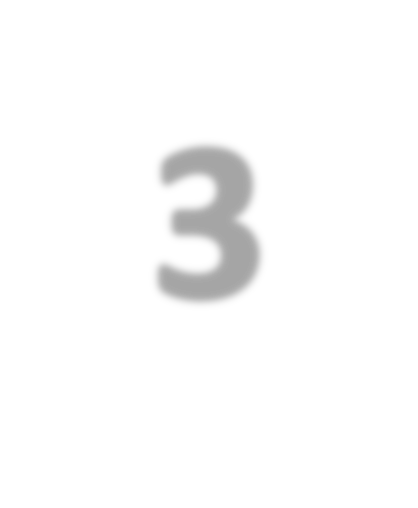 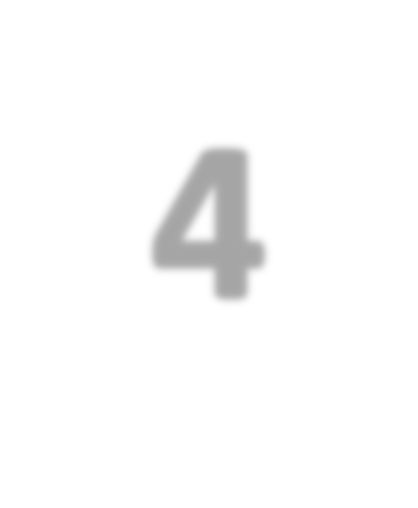 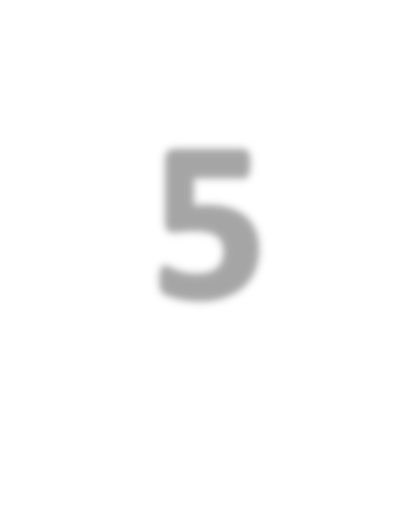 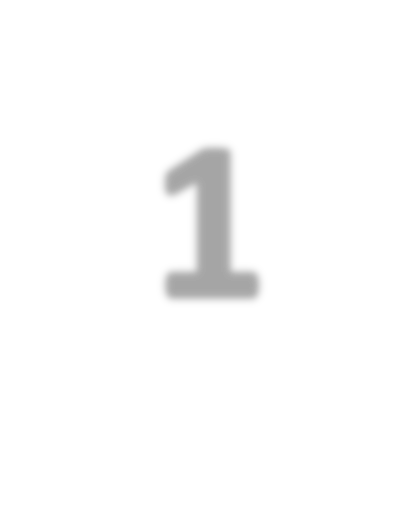 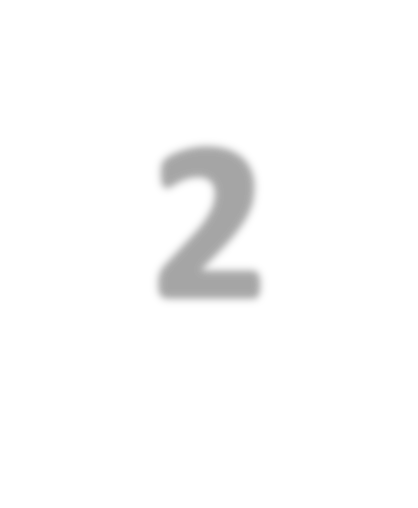 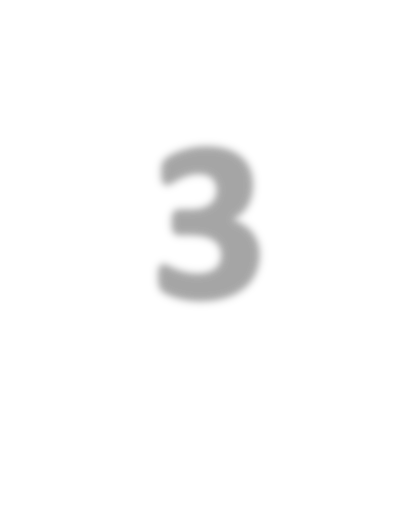 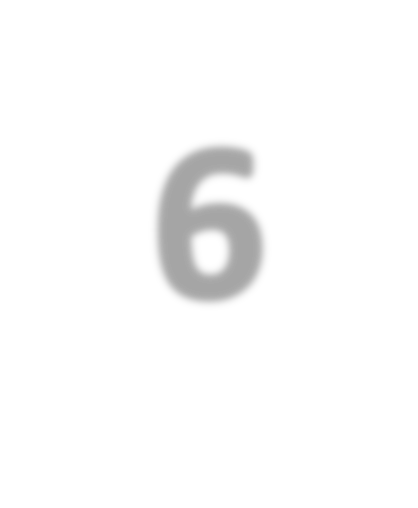 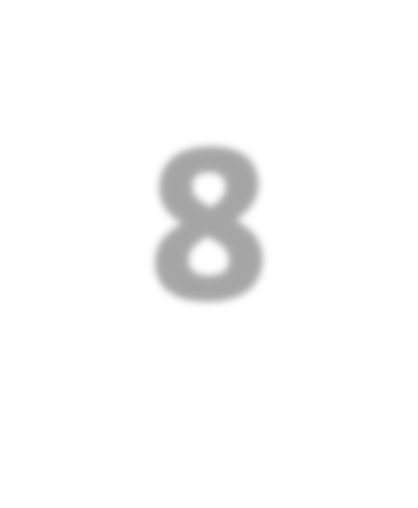 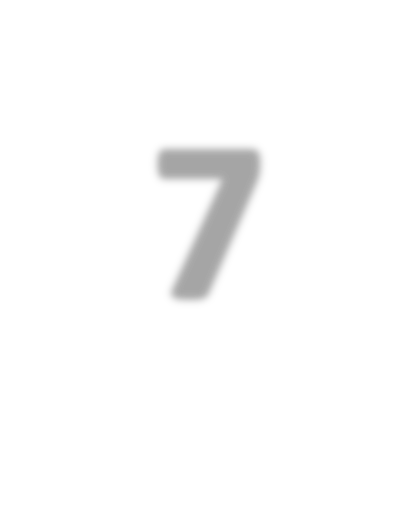 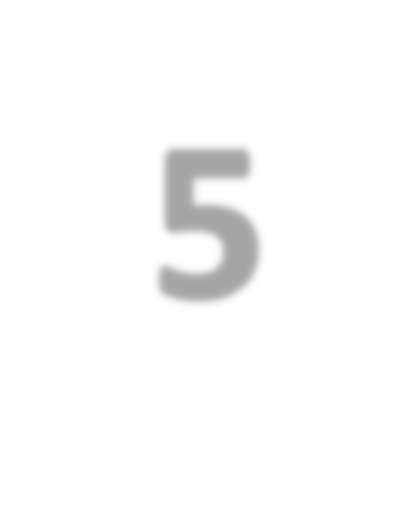 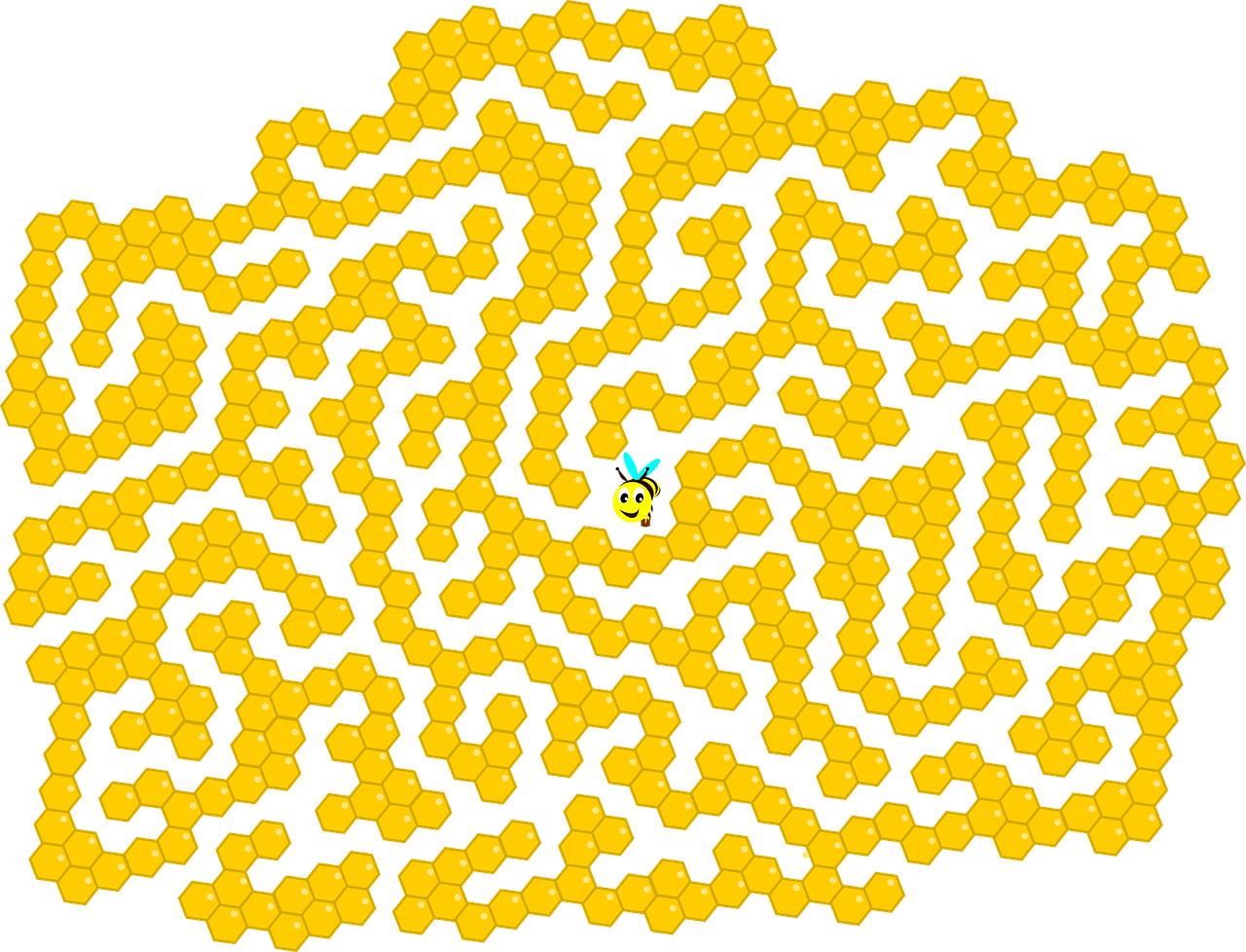 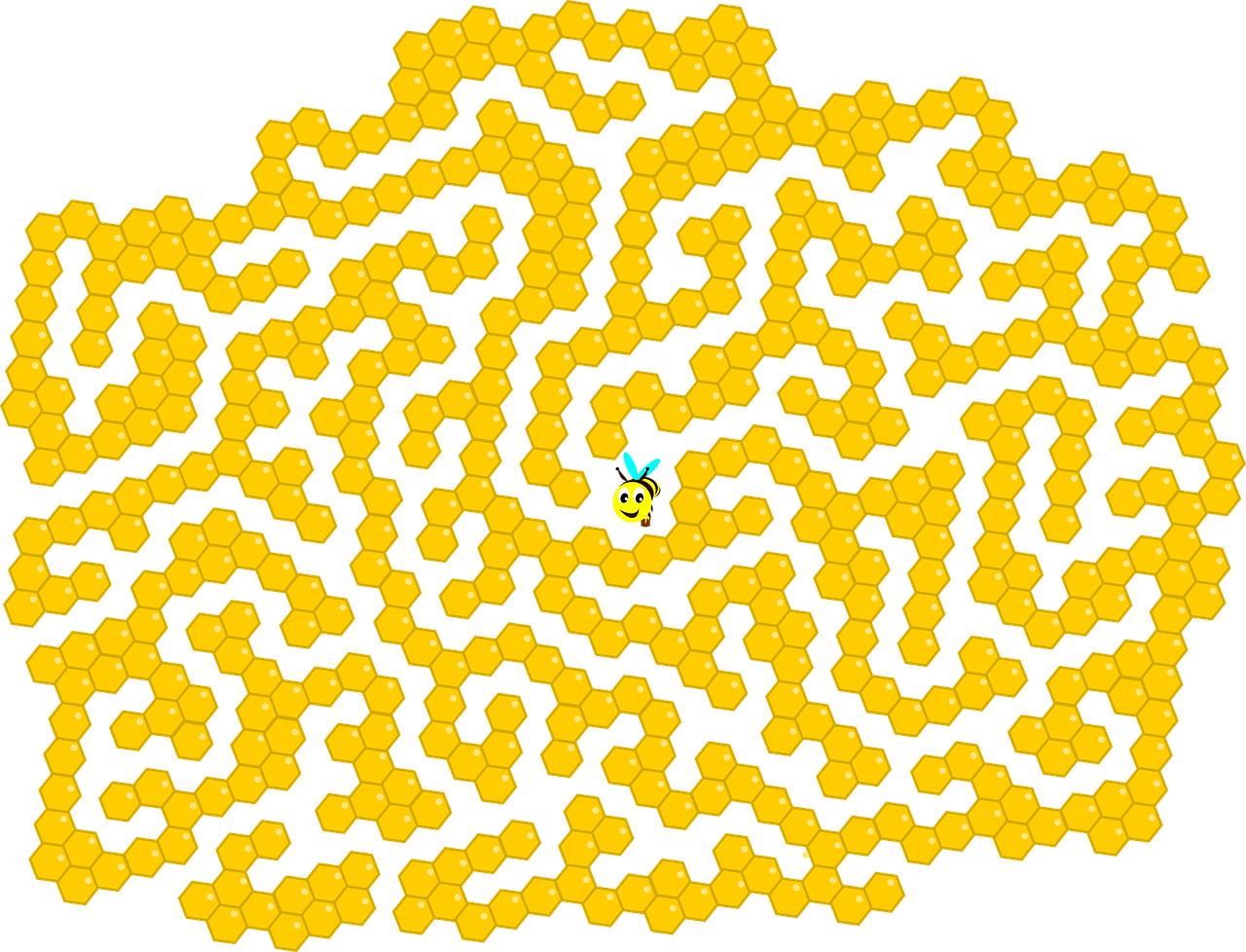 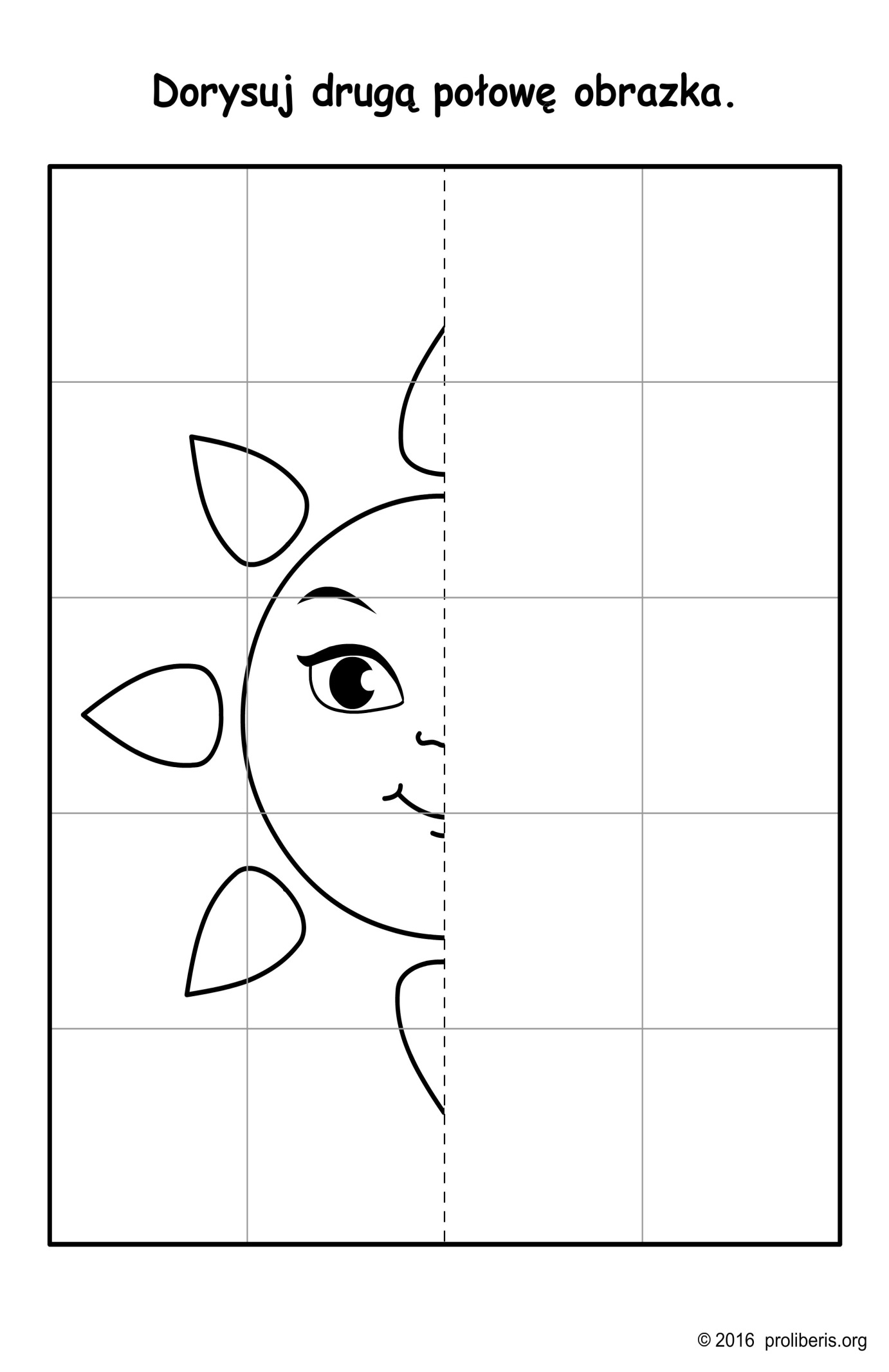 Pokoloruj obrazek zgodnie z instrukcją.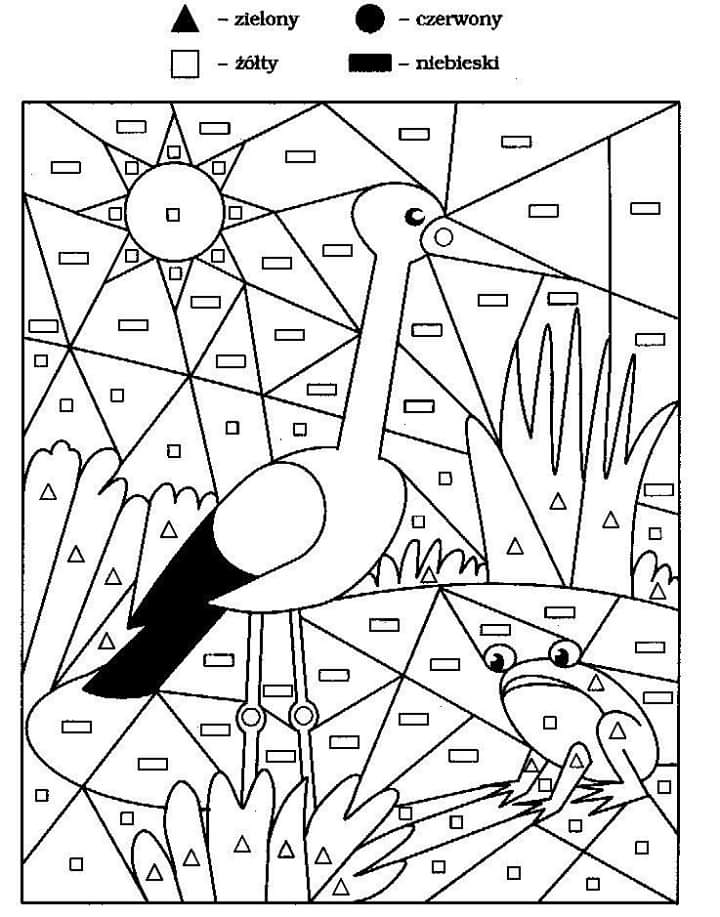 Wykonaj polecenie zawarte w karcie pracy, poproś o pomoc rodzica . Możesz prawidłowo dobrane karteczki nakleić na kartkę.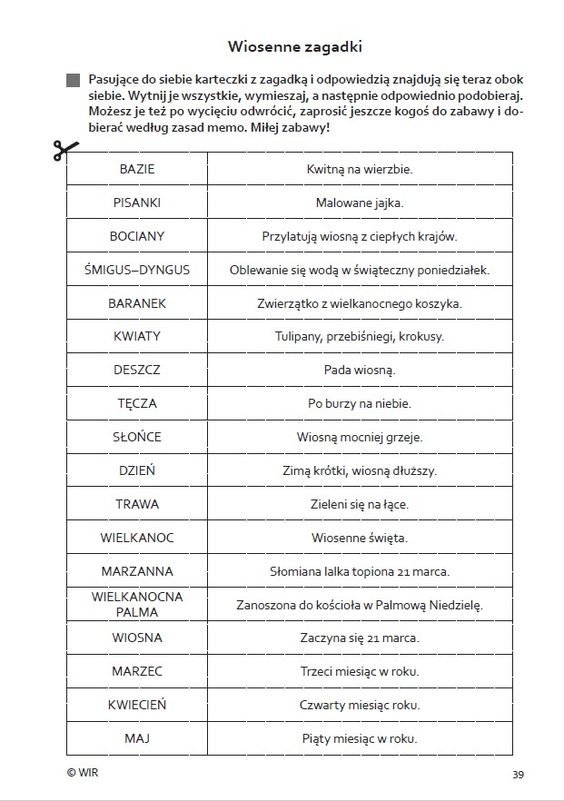 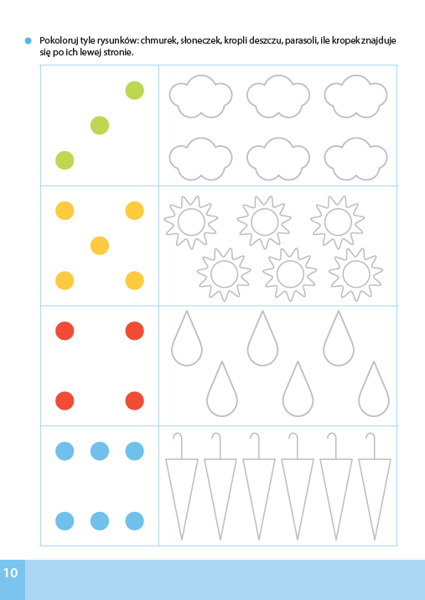 Pokoloruj cyfry według wzoru.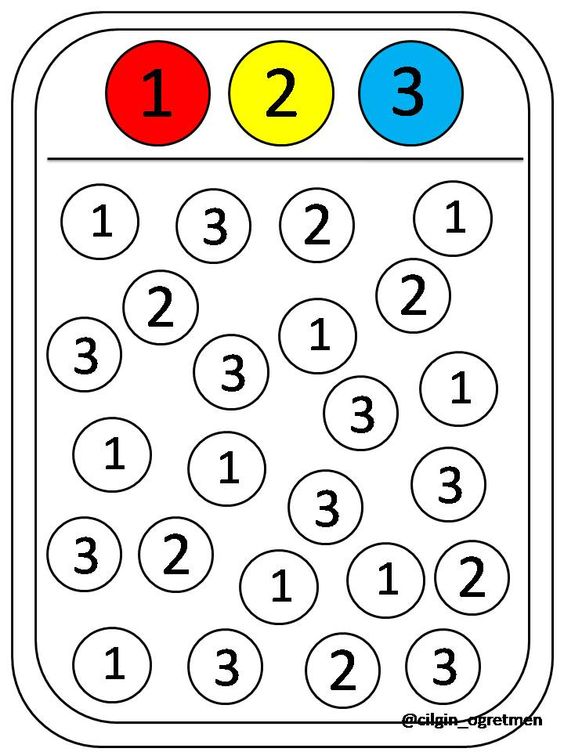 